尊敬的先生/女士：1	我谨通知您，“智慧可持续城市：从愿景到现实”论坛将于2014年10月13日在日内瓦国际电联总部举办（仅上午）。论坛将于09:00开始。与会者注册工作将于08:30在Montbrillant办公楼入口处开始进行。有关会议厅的详尽信息将在国际电联总部各入口处的屏幕上显示。2	讨论将仅用英文进行。3	国际电联成员国、部门成员和部门准成员和学术机构以及国际电联成员国愿参加此工作的任何个人均可参加此论坛。这里所指的“个人”亦包括作为国际、区域和国家组织成员的个人。论坛不收取任何费用，但亦不发放与会补贴。4	论坛的议程草案见以下ITU-T网站：http://www.itu.int/en/ITU-T/Workshops-and-Seminars/Pages/Programme-14-oct.aspx.5	论坛相关资料见以下ITU-T网站：http://www.itu.int/en/ITU-T/Workshops-and-Seminars/Pages/2014/14-oct.aspx.6	国际电联的主要会议厅区域均提供无线局域网设施，供与会代表使用。相关详情见ITU-T网站（http://www.itu.int/ITU-T/edh/faqs-support.html）。7	为了您的方便，附件1附有一份酒店确认表（见http://www.itu.int/travel/提供的酒店一览表）。8	为便于电信标准化局就论坛的组织做出必要安排，希望您能通过http://www.itu.int/online/regsys/ITU-T/misc/edrs.registration.form?_eventid=3000692网址以在线方式尽早、但不迟于2014年9月29日进行注册。请注意，讲习班与会者的预注册仅以在线方式进行。9	我谨在此提醒您，一些国家的公民需要获得签证才能入境瑞士并在此逗留。签证必须至少在论坛开始日期的四（4）周前向驻贵国的瑞士代表机构（使馆或领事馆）申请，并随后领取。如贵国没有此类机构，则请向驻离出发国最近的国家的此类机构申请并领取。如果国际电联成员国、部门成员、部门准成员或学术机构遇到了问题，国际电联可根据它们向电信标准化局提出的正式请求与相关瑞士当局接触，以便为发放签证提供方便，但仅限于在所述的四周内办理。此类请求应通过您所代表的主管部门或实体发出的正式信函提出。该函必须说明申请签证人员的姓名和职务、出生日期、护照号码以及护照签发日期和失效日期，并需附有一份经ITU-T所述论坛批准的注册确认通知，而且必须通过传真（传真号码：+41 22 730 5853）或电子邮件（tsbreg@itu.int）发至电信标准化局，上面注明“visa request”（“签证申请”）。另请注意，国际电联仅能向国际电联成员国、国际电联部门成员、国际电联部门准成员和学术成员的代表提供帮助。顺致敬意！电信标准化局主任马尔科姆•琼森附件：1件ANNEX 1
(to TSB Circular 111)TELECOMMUNICATION STANDARDIZATION SECTORForum _______________________________ on ___________________________ in GenevaConfirmation of the reservation made on (date) ____________ with (hotel) ___________________at the ITU preferential tariff____________ single/double room(s)arriving on (date) ____________ at (time) ____________ departing on (date) ____________GENEVA TRANSPORT CARD: Hotels and residences in the canton of Geneva now provide a free "Geneva Transport Card" valid for the duration of the stay. This card will give you free access to Geneva public transport, including buses, trams, boats and trains as far as Versoix and the airport. Family name:	_________________________________First name:		_________________________________Address:	________________________________	Tel:	_________________________________________________________________________	Fax:	_________________________________________________________________________	E-mail:	________________________________Credit card to guarantee this reservation: AX/VISA/DINERS/EC (or other) _____________________No.: _____________________________________	 valid until: _____________________________Date: ____________________________________	Signature:电信标准化局电信标准化局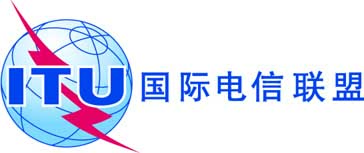 2014年7月28日，日内瓦文号：电信标准化局第111号通函TSB Workshops/CB-	致国际电联各成员国主管部门；-	ITU-T部门成员；-	ITU-T部门准成员；-		ITU-T学术成员-	致国际电联各成员国主管部门；-	ITU-T部门成员；-	ITU-T部门准成员；-		ITU-T学术成员电话：+41 22 730 6301-	致国际电联各成员国主管部门；-	ITU-T部门成员；-	ITU-T部门准成员；-		ITU-T学术成员传真：+41 22 730 5853-	致国际电联各成员国主管部门；-	ITU-T部门成员；-	ITU-T部门准成员；-		ITU-T学术成员电子邮件：cristina.bueti@itu.int 抄送：-	ITU-T研究组正副主席；-	电信发展局主任；-	无线电通信局主任事由：“智慧可持续城市：从愿景到现实”论坛
2014年10月13日，日内瓦“智慧可持续城市：从愿景到现实”论坛
2014年10月13日，日内瓦This confirmation form should be sent direct to the hotel of your choice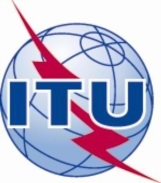 INTERNATIONAL TELECOMMUNICATION UNION